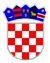 	REPUBLIKA HRVATSKAVUKOVARSKO-SRIJEMSKA ŽUPANIJAOPĆINA NEGOSLAVCIOpćinsko vijećeKLASA: 400-02/23-01/01URBROJ: 2196-19-02-23-22Negoslavci, 28.12.2023. godine	Na temelju članka 72. Zakona o komunalnom gospodarstvu („Narodne novine“ broj 68/18, 110/18 i 32/20) te članka 19., stavka 1., točke 2. Statuta Općine Negoslavci („Službeni glasnik Općine Negoslavci” broj 1/2 i 7/23), Općinsko vijeće Općine Negoslavci na svojoj redovnoj sjednici održanoj dana 28.12.2023. godine donosiProgram održavanja komunalne infrastrukture za 2024. godinuČlanak 1.	Ovim Programom određuje se održavanje komunalne infrastrukture na području Općine Negoslavci za 2024. godinu, financijska sredstva potrebna za ostvarivanje ovog Programa i izvori financiranja po djelatnostima.  Članak 2.Održavanje komunalne infrastrukture se utvrđuje po djelatnostima kako slijedi:1. održavanje nerazvrstanih cesta- Tekuće održavanje nerazvrstanih cesta i čišćenje snijega                     7.300,00 EUR2. održavanje javnih površina na kojima nije dopušten promet motornim vozilima- Sanacija pješačkih staza       					      30.000,00 EUR- Uređenje centra općine-faza II                                                             36.000,00 EUR3. održavanje građevina javne odvodnje oborinskih voda                               0,00 EUR4. održavanje javnih zelenih površina- Održavanje javnih površina                                                                   15.000,00 EUR5. održavanje građevina, uređaja i predmeta javne namjene                     6.600,00 EUR6. održavanje groblja i krematorija unutar groblja- Uređenje groblja i parking na groblju                                                            0,00 EUR7. održavanje čistoće javnih površina                                                              0,00 EUR8. održavanje javne rasvjete- Održavanje javne rasvjeta                                                                     7.000.00 EUR- Podmirenje troškova električne energije                                             16.000.00 EURUKUPNO:       						               117.900,00 EUROdržavanje nerazvrstanih cesta (sanacija i tekuće održavanje)Planirani iznos za ove radove iznosi 7.300,00 EUR.Pod održavanjem nerazvrstanih cesta podrazumijeva se skup mjera i radnji koje se obavljaju tijekom cijele godine na nerazvrstanim cestama sa svrhom održavanja prohodnosti i tehničke ispravnosti cesta i prometne sigurnosti na njima (redovito održavanje), kao i mjestimičnog poboljšanja elemenata ceste, osiguravanja sigurnosti i trajnosti ceste i cestovnih objekata i povećanja sigurnosti prometa (izvanredno održavanje), a u skladu s propisima kojima je uređeno održavanje cesta. Obuhvaća održavanje, rekonstrukciju, sanaciju nerazvrstanih cesta i poljskih putova, te čišćenje snijega i leda u okviru zimske službe na prometnicama i vršenje građevinskih i drugih radova radi očuvanja bitnih zahtjeva za prometnicu tijekom njenog trajanja (sanaciju oštećenih asfaltnih površina, udarnih rupa, ulegnuća, mrežastih oštećenja i sl. na kolnicima). Tekuće održavanje nerazvrstanih cesta provodi se temeljem Operativnog programa održavanja nerazvrstanih cesta u zimskom razdoblju u sezoni 2023./2024. (period od 15.11.2023. godine do 15.03.2024. godine). Obuhvaća troškove čišćenja snijega, posipavanje snijega i leda. Ukupna dužina nerazvrstanih cesta iznosi 3.546,00 m, a procjena troškova temelji se na dužini dionica ceste, sata rada angažiranih strojeva i ljudi te cijene posipala.Održavanje javnih površina na kojima nije dopušten promet motornim vozilimaPlanirani iznos za ove radova iznosi 66.000,00 EUR.Održavanje javnih površina na kojima nije dopušten promet motornih vozila podrazumijeva vršenje građevinskih i drugih radova kojima se osigurava njihova funkcionalna ispravnost tijekom njihovog trajanja (sanaciju oštećenja, ulegnuća, pukotina i sl. na javnim površinama).Javne površine na kojima nije dopušten promet motornih vozila podrazumijevaju: pješačke staze, trgove, pločnike, javne prolaze, prečace, ako nisu sastavni dio nerazvrstane ili druge ceste.Održavanje javnih zelenih površinaPlanirani iznos za ove radove iznosi 15.000,00 EUR.Pod održavanjem javnih zelenih površina podrazumijeva se košnja, obrezivanje, sakupljanje biološkog otpada s javnih zelenih površina, obnova, održavanje i njega drveća, ukrasnog grmlja i drugog bilja, popločenih površina i površina u parkovima, fitosanitarna zaštita bilja i biljnog materijala za potrebe održavanja i drugi poslovi potrebni za održavanje tih površina.Radovi na održavanju javnih zelenih površina sastoje se od:-redovnih i izvanrednih hortikulturnih radova – održavanje i njega travnjaka površine 27.000 m2 (košenje i skupljanje trave i lišća, prozračivanje i obnova travnjaka), održavanje i njega sezonskih i trajnih cvjetnjaka, cvjetnih vaza, grmova, živica i stabala,- održavanje nasada drveća podrazumijeva okopavanje, oblikovanje, odrezivanje bolesnih i starih grana, odrezivanje grana koje smetaju prometu, skupljanje grana i odvoz na odlagalište, sadnju novih stablašica,- održavanje živice podrazumijeva oblikovanje živice, zamjenu-sadnju novih sadnica živice,skupljanje grana i odvoz na odlagalište,- nabave sadnog materijala – sezonskih cvjetnica, trajnica, grmova, stabala, travnih busena i dr.- održavanja cvjetnih gredica koje podrazumijeva štihanje, gnojenje, sađenje, zalijevanje, pljevljenje i okopavanje,- navodnjavanje javnih zelenih površina na području Općine.Održavanje groblja i kapele unutar grobljaPlanirani iznos za ove radove iznosi  0,00 EUR.Javna rasvjetaPlanirani iznos za javnu rasvjetu 23.000,00 EUR.Pod održavanjem javne rasvjete podrazumijeva se upravljanje i održavanje instalacija javne rasvjete, uključujući podmirivanje troškova električne energije, za rasvjetljavanje površina javne namjene. Radovi na sustavu javne rasvjete izvode se da bi sustav bio u potpunoj funkcionalnosti. Ovdje spada redovno i investicijsko održavanje. U redovito održavanje javne rasvjete spadaju periodički pregledi ispravnosti sustava na području općine, zamjena dotrajalih i nefunkcionalnih (neispravnih) rasvjetnih tijela, zamjena ili obnova dotrajalih stupova javne rasvjete, zamjena kablova i druge pripadajuće opreme, proširenje javne rasvjete i intervencijski zahvati. Redovno održavanje se obavlja kroz cijelu godinu prema potrebi. Hitne intervencije vrše se nakon raznih devastacija na rasvjetnim tijelima (nakon prometnih nezgoda, poslije nevremena zbog dotrajalosti stupova, udara groma ili kvarova na kablovima). Potrošnja javne rasvjete podrazumijeva podmirivanje troškova za utrošak električne energije za javnu rasvjetu, a temeljem Ugovora o opskrbi električnom energijom povlaštenog kupca.“Članak 3.	Financijska sredstva za održavanje komunalne infrastrukture iz članka 2. u ukupnom iznosu od 117.900,00 EUR osigurat će se iz sljedećih izvora.Članak 4.	Provedbene odluke u cilju realizacije ovoga programa donijeti će Općinski načelnik.Članak 5.	Ovaj Program stupa na snagu dan nakon dana objave u Službenom glasniku Općine Negoslavci, a primjenjuje se od 01.01.2024. godine.PREDSJEDNIK OPĆINSKOG VIJEĆA:Miodrag MišanovićIzvršenjePotrebna sredstvaIzvori financiranja i iznosiTekuće održavanje nerazvrstanih cesta i čišćenje snijega7.300,00 EURProračun 7.300,00 EURSanacija pješačkih staza30.000,00 EURKapitalne pomoći PORLZ Ministarstvo regionalnog razvoja i fondova EU 25.000,00 EUR i Proračun Općine Negoslavci 5.000,00 EUR.Uređenje centra općine-faza II36.000,00 EURKapitalne pomoći PPNM Ministarstvo regionalnog razvoja i fondova EU 20.000,00 EUR, Proračun 16.000,00 EUROdržavanje javnih površina15.000,00 EURProračun  15,000,00 EUROdržavanje građevina, uređaja i predmeta javne namjene6.600,00 EURProračun  6.600,00 EUROdržavanje javne rasvjete23.000,00 EURProračun  23.000,00 EURUKUPNO117.900,00 EUR117.900,00 EUR